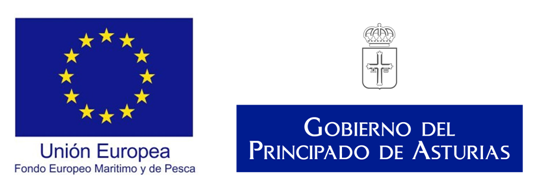 DECLARACIÓN DE QUE EL IVA NO ES RECUPERABLE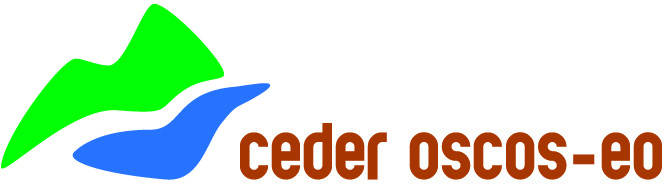 G.A.L.PCentro para el Desarrollo de la Comarca Oscos-EoNº EXPEDIENTE………………..D./Dª  …………………………..…………………………….………………. D.N.I ………………….….……… en representación de ……………………………………….………….……………. con C.I.F ……………………… en relación a la ayuda con cargo a la convocatoria de ayudas para la zona Río Eo, para la ejecución de la Estrategia de Desarrollo Local Participativo del GALP CEDER Oscos-Eo, DECLARA:Que el IVA de las inversiones previstas no es recuperable de acuerdo con la legislación nacional sobre IVA.Y para que conste, otorga la presente declaración ante el Grupo de Acción Local Asociación Centro para el  Desarrollo de la Comarca Oscos-Eo, en  ………………  a   ……….. de …………………….…  de ……..(Firma y sello)Fdo: …………………………….D.N.I. …………………………..D./Dª  …………………………..…………………………….………………. D.N.I ………………….….……… en representación de ……………………………………….………….……………. con C.I.F ……………………… en relación a la ayuda con cargo a la convocatoria de ayudas para la zona Río Eo, para la ejecución de la Estrategia de Desarrollo Local Participativo del GALP CEDER Oscos-Eo, DECLARA:Que el IVA de las inversiones previstas no es recuperable de acuerdo con la legislación nacional sobre IVA.Y para que conste, otorga la presente declaración ante el Grupo de Acción Local Asociación Centro para el  Desarrollo de la Comarca Oscos-Eo, en  ………………  a   ……….. de …………………….…  de ……..(Firma y sello)Fdo: …………………………….D.N.I. …………………………..D./Dª  …………………………..…………………………….………………. D.N.I ………………….….……… en representación de ……………………………………….………….……………. con C.I.F ……………………… en relación a la ayuda con cargo a la convocatoria de ayudas para la zona Río Eo, para la ejecución de la Estrategia de Desarrollo Local Participativo del GALP CEDER Oscos-Eo, DECLARA:Que el IVA de las inversiones previstas no es recuperable de acuerdo con la legislación nacional sobre IVA.Y para que conste, otorga la presente declaración ante el Grupo de Acción Local Asociación Centro para el  Desarrollo de la Comarca Oscos-Eo, en  ………………  a   ……….. de …………………….…  de ……..(Firma y sello)Fdo: …………………………….D.N.I. …………………………..